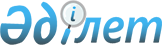 Үржар ауданында бөлшек салықтың арнаулы салық режимін қолдану кезінде салық мөлшерлемесінің мөлшерін төмендету туралыАбай облысы Үржар аудандық мәслихатының 2024 жылғы 18 наурыздағы № 13-243/VIII шешімі. Абай облысының Әділет департаментінде 2024 жылғы 27 наурызда № 237-18 болып тіркелді
       "Салық және бюджетке төленетін басқа да міндетті төлемдер туралы" Қазақстан Республикасының Кодексінің (Салық кодексі) 696-3-бабының 5-тармағына сәйкес, Үржар ауданының мәслихаты ШЕШТІ:
      1. Үржар ауданында бөлшек салықтың арнаулы салық режимін қолдану кезінде төлем көзінен ұсталатын салықтарды қоспағанда, корпоративтік немесе жеке табыс салығы мөлшерлемесінінің мөлшерін салық кезеңінде алынған (алынуға жататын) кірістер бойынша 4 %-дан 3 %-ға дейін төмендетілсін.
      2. Осы шешім 2024 жылғы 1 қаңтардан бастап қолданысқа енгізіледі және ресми жариялануға жатады.
					© 2012. Қазақстан Республикасы Әділет министрлігінің «Қазақстан Республикасының Заңнама және құқықтық ақпарат институты» ШЖҚ РМК
				
      Үржар аудандық мәслихатының төрағасы

А. Омаров
